МИНИСТЕРСТВО ПРИРОДНЫХ РЕСУРСОВ И ЭКОЛОГИИРОССИЙСКОЙ ФЕДЕРАЦИИФЕДЕРАЛЬНОЕ  ГОСУДАРСТВЕННОЕ БЮДЖЕТНОЕ УЧРЕЖДЕНИЕ"КАРАЧАЕВО-ЧЕРКЕССКОЕ ГОСУДАРСТВЕННОЕ ОПЫТНОЕ ОХОТНИЧЬЕ                 ХОЗЯЙСТВОИнформацияо среднемесячной заработной плате руководителей, их заместителей и главных бухгалтеров ФГБУ «КЧГООХ» за 2018г.И.о.  директора:  50932,00 руб.Гл. бухгалтер:    55436,00 руб.Всего сотрудников – 27 чел.И.о директора                                                                 М.Г. Хубиев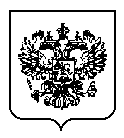 